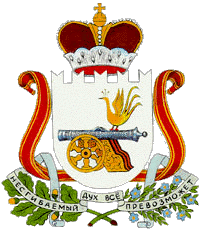 АДМИНИСТРАЦИЯ БЕЛОХОЛМСКОГО  СЕЛЬСКОГО  ПОСЕЛЕНИЯГЛИНКОВСКОГО  РАЙОНА СМОЛЕНСКОЙ ОБЛАСТИП О С Т А Н О В Л Е Н И Еот  «01»  сентября 2017 г. № 45                 д.Белый ХолмОб утверждении Порядка изъятия закрепленного за муниципальными учреждениями и муниципальными казенными предприятиями на праве оперативного управления излишнего, неиспользуемого или используемого не по назначению имуществаВ соответствии с  Гражданским кодексом Российской Федерации, решением Совета депутатов Белохолмского сельского поселения  Глинковского района Смоленской области от 22.09.2006 г. № 20 «Об утверждении Положения о порядке управления и распоряжения муниципальной собственностью Белохолмского сельского поселения  Глинковского района Смоленской области»Администрация Белохолмского сельского поселения  Глинковского района Смоленской области п о с т а н о в л я е т :1.Утвердить прилагаемый Порядок изъятия закрепленного за муниципальными учреждениями и муниципальными казенными предприятиями на праве оперативного управления излишнего, неиспользуемого или используемого не по назначению имущества.    2. Контроль за исполнением настоящего постановления оставляю за собой.   3. Настоящее постановление подлежит обнародованию и размещению на официальном сайте Администрации Белохолмского сельского поселения  Глинковского района Смоленской области в информационно-телекоммуникационной сети «Интернет».Глава муниципального образованияБелохолмского сельского поселенияГлинковского района Смоленской области                                  О.В.ТерешковаПОРЯДОКизъятия закрепленного за муниципальными учреждениями и муниципальными казенными предприятиями на праве оперативного управления излишнего, неиспользуемого или используемого не по назначению имущества 1. Настоящий Порядок разработан в соответствии с Гражданским кодексом Российской Федерации, решением Совета депутатов Белохолмского сельского поселения  Глинковского района Смоленской области  от 22.09.2006 г. № 20 «Об утверждении Положения о порядке управления и распоряжения муниципальной собственностью Белохолмского сельского поселения  Глинковского района Смоленской области, в целях повышения эффективности управления имуществом, находящимся в муниципальной собственности Белохолмского сельского поселения  Глинковского района Смоленской области (далее - имущество), и предотвращения случаев незаконного его использования.2. Изъятию из оперативного управления без согласия муниципальных учреждений (далее - учреждения) и муниципальных казенных предприятий (далее - предприятия) по решению собственника имущества подлежит излишнее, неиспользуемое или используемое не по назначению имущество.3. Не допускается изъятие у учреждения или предприятия закрепленного за ним имущества, если это приведет к невозможности осуществления учреждением или предприятием уставных функций.4. Выявление излишнего, неиспользуемого или используемого не по назначению имущества, закрепленного за учреждением или предприятием, осуществляется в процессе проведения Администрацией Белохолмского сельского поселения  Глинковского района Смоленской области (далее - уполномоченный орган) мероприятий по контролю за использованием имущества и его сохранностью (далее - мероприятия).5. В случае выявления излишнего, неиспользуемого или используемого не по назначению имущества, закрепленного за учреждением или предприятием, в акте, составляемом по окончании проведения мероприятий, подлежит отражению следующая информация:1) соответствие фактического наличия имущества и его характеристик учетным данным реестра муниципальной  собственности Белохолмского сельского поселения  Глинковского района Смоленской области и данным бухгалтерской отчетности;2) вид излишнего, неиспользуемого либо используемого не по назначению имущества, его технические характеристики и индивидуализирующие признаки (площадь, инвентарный (реестровый) номер);3) период неиспользования учреждением или предприятием имущества или использования его не по назначению (с указанием способа такого использования);4) расходы учреждения или предприятия, связанные с неиспользованием либо использованием не по назначению имущества (расходы на содержание и т.п.);5) причины неиспользования учреждением или предприятием имущества либо его использования не в соответствии с уставной деятельностью учреждения или предприятия;6) срок, предлагаемый для устранения выявленных нарушений.6. В ходе проведения мероприятий разрешается фото- и видеосъемка имущества.7. Руководитель учреждения или предприятия либо уполномоченное руководителем учреждения или предприятия должностное лицо обязаны присутствовать при проведении мероприятий и составлении акта, а также давать пояснения о причинах неиспользования учреждением или предприятием имущества либо использования его не в соответствии с уставной деятельностью учреждения или предприятия.8. Результаты проверок направляются Главе муниципального образования Белохолмского сельского поселения  Глинковского района Смоленской области, для предложений по дальнейшему использованию излишнего, неиспользуемого или используемого не по назначению имущества (далее - предложения).9. Решение об изъятии излишнего, неиспользуемого или используемого не по назначению имущества из оперативного управления учреждения или предприятия принимается Администрацией Белохолмского сельского поселения  Глинковского района Смоленской области.При этом уполномоченный орган  направляет Главе муниципального образования Белохолмского сельского поселения  Глинковского района Смоленской области предложения.В предложениях указываются сведения об имуществе (наименование, местонахождение, назначение, балансовая стоимость, амортизация, остаточная стоимость), а также учреждение, предприятие, за которым предполагается закрепить имущество, изымаемое из оперативного управления.Предложения подлежат согласованию с учреждением, предприятием, и структурным подразделением Администрации Белохолмского сельского поселения  Глинковского района Смоленской области, в ведении которого находится такое учреждение или предприятие.10. В иных случаях изъятие имущества из оперативного управления учреждения или предприятия возможно при наличии:- обращения учреждения или предприятия об изъятии у него имущества из оперативного управления, согласованного с Главой муниципального образования Белохолмского сельского поселения  Глинковского района Смоленской области и содержащего сведения об имуществе, подлежащем изъятию (наименование, местонахождение, назначение, балансовая стоимость, амортизация, остаточная стоимость), а также обоснование необходимости изъятия имущества (причины неиспользования имущества);- обращения предприятия или учреждения, согласованного Главой муниципального образования Белохолмского сельского поселения  Глинковского района Смоленской области, о закреплении за ним изымаемого из оперативного управления имущества.11. Уполномоченный орган в течение 30 дней со дня получения документов, указанных в пункте 9 или 10 настоящего Порядка, издает правовой акт об изъятии имущества из оперативного управления.12. Закрепление изъятого из оперативного управления имущества осуществляется в соответствии с федеральным, областным законодательством, а также правовыми актами муниципального образования Белохолмского сельского поселения  Глинковского района Смоленской области.Утвержден постановлением Администрации Белохолмского сельского поселения Глинковского района Смоленской области от «01» сентября 2017г.№ 45